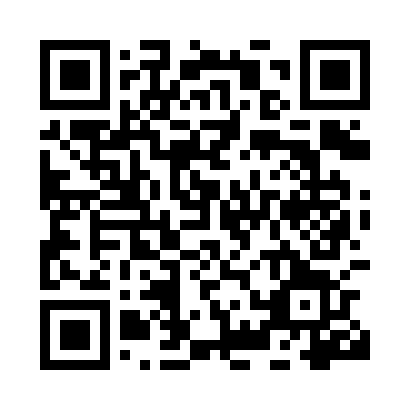 Prayer times for Gallifort, BelgiumMon 1 Apr 2024 - Tue 30 Apr 2024High Latitude Method: Angle Based RulePrayer Calculation Method: Muslim World LeagueAsar Calculation Method: ShafiPrayer times provided by https://www.salahtimes.comDateDayFajrSunriseDhuhrAsrMaghribIsha1Mon5:197:171:465:198:1610:062Tue5:167:151:465:208:1810:093Wed5:137:121:455:218:1910:114Thu5:117:101:455:228:2110:135Fri5:087:081:455:238:2210:156Sat5:057:061:445:238:2410:177Sun5:027:041:445:248:2610:208Mon4:597:011:445:258:2710:229Tue4:566:591:445:268:2910:2410Wed4:536:571:435:278:3110:2711Thu4:506:551:435:288:3210:2912Fri4:476:531:435:288:3410:3113Sat4:446:501:435:298:3610:3414Sun4:416:481:425:308:3710:3615Mon4:386:461:425:318:3910:3916Tue4:356:441:425:318:4110:4117Wed4:326:421:425:328:4210:4418Thu4:296:401:415:338:4410:4619Fri4:266:381:415:348:4610:4920Sat4:236:361:415:348:4710:5121Sun4:206:341:415:358:4910:5422Mon4:166:321:415:368:5110:5723Tue4:136:301:405:368:5210:5924Wed4:106:281:405:378:5411:0225Thu4:076:261:405:388:5511:0526Fri4:036:241:405:398:5711:0827Sat4:006:221:405:398:5911:1028Sun3:576:201:405:409:0011:1329Mon3:536:181:395:419:0211:1630Tue3:506:161:395:419:0411:19